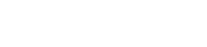 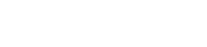 SST Coordinator print and attached quick look up grades to this referralStudent Strengths Check All That Apply: Academics                     Behavior                   Attendance                    Social-Emotional  Please Specify: Areas of Concern Check All That Apply: Academics                     Behavior                   Attendance                    Social-Emotional Please Specify: Students’ Last Name: Student’s First Name: Student ID #: Students’ Grade Level: Referred by: Students’ School Site: Date of Referral: English Learner:   Yes     No Reason for Referral:  Reason for Referral:  Parent/ Guardian Concerns or Input (if known):What prior interventions have taken place: 